<Bruk av malen:Dette dokumentet er en mal, og før bruk må malen tilpasses/endres for den spesifikke kontrollen og anlegget som skal kontrolleres. Tilpassingen kan gjøres ved å skyggelegge (i signaturkolonnen) felt som ikke er relevante for den kontrollen som skal gjøres. Prøveprotokollen skal understøttes av relevante spesifikke sjekklister.>Generelt om bruk av kontrollskjemaet:Det skal finnes en felles avvikslogg for alle kontroller. Alle avvik som observeres i løpet av kontroll skal beskrives i avviksloggen. Kolonne for OK/avvik skal fylles ut med referanse til avvikslogg dersom det finnes avvik.Det skal ikke signeres i signaturkolonne før punktet er kontrollert uten at det er funnet avvik, eller avvik er rettet, eller kontrollør med riktig kompetanse for kontrollen har vurdert avviket til ikke å være stoppende.Signaturkolonnen skal signeres av godkjent kontrollør. Kontrollør står fritt til å utføre de kontrollene vedkommende anser nødvendig.Aut. linjeblokk		Strekning		Merk:		Kontroll av sikringsanlegg må ikke påbegynnes uten at det på forhånd er innhentet tillatelse fra sakkyndig leder signal.Leverandøren skal ikke sette sikringsanleggets utvendige deler under spenning eller foreta omlegging av sporveksler uten på forhånd å ha konferert med infrastrukturforvalters representant, som vil stilles til disposisjon under prøven. Uten at denne representanten er til stede, er det forbudt å ha spenning på sikringsanleggets utvendige deler eller å foreta omlegging av sporveksler.Kontrollen skal utføres slik:* Kan utføres av infrastrukturforvalterINSTALLASJONSKONTROLLISOLASJONSMÅLINGTEST AV KOMPONENTERSPENNINGSKONTROLLINNVENDIG FUNKSJONSKONTROLLSKJEMAKONTROLL ETC.UTVENDIG LEDNINGSKONTROLLInstallasjonskontroll er utført og dokumentasjon overlevert Infrastrukturforvalter:Vedlegg:AvvikloggSjekklisteKontrolltegninger+Dato: ........................................ Sign.: ........................................ (ansvarlig på vegne av leverandør).Blokkbokstaver: ………………………………….UTVENDIG FUNKSJONSKONTROLLSLUTTKONTROLLAnlegget er kontrollert i henhold til protokoll og vedlagt dokumentasjon. Anbefaling… (anlegget kan tas i bruk, tas i bruk med begrensinger, ikke tas i bruk)Dato: ............................Sign.: ...........................TESTPROTOKOLL <anleggstype><STED/STASJON>TESTPROTOKOLL <anleggstype><STED/STASJON>TESTPROTOKOLL <anleggstype><STED/STASJON>TESTPROTOKOLL <anleggstype><STED/STASJON>TESTPROTOKOLL <anleggstype><STED/STASJON>TESTPROTOKOLL <anleggstype><STED/STASJON>000Rev.Revisjonen gjelderDatoUtarb. avKontr. avGodkj. av<Bane>  <Sted><Stasjon>Testprotokoll <Bane>  <Sted><Stasjon>Testprotokoll Ant. siderFritekst 1d<Bane>  <Sted><Stasjon>Testprotokoll <Bane>  <Sted><Stasjon>Testprotokoll 19Fritekst 2d<Bane>  <Sted><Stasjon>Testprotokoll <Bane>  <Sted><Stasjon>Testprotokoll 19Fritekst 3d<Bane>  <Sted><Stasjon>Testprotokoll <Bane>  <Sted><Stasjon>Testprotokoll Produsent<Bane>  <Sted><Stasjon>Testprotokoll <Bane>  <Sted><Stasjon>Testprotokoll Prod. dok. nr.<Bane>  <Sted><Stasjon>Testprotokoll <Bane>  <Sted><Stasjon>Testprotokoll Erstatning for<Bane>  <Sted><Stasjon>Testprotokoll <Bane>  <Sted><Stasjon>Testprotokoll Erstattet avDokument nr.Dokument nr.Dokument nr.Rev.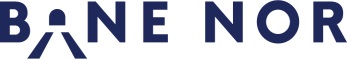 Dokument nr.Dokument nr.Dokument nr.Rev.Pkt.KontrolltiltakUtføres avGodkjennes av1Innvendig ledningskontrollLeverandør*Sluttkontrollør signal (F)2IsolasjonsmålingLeverandør*Sluttkontrollør signal (F)3SpenningskontrollLeverandør*Sluttkontrollør signal (F)4Innvendig funksjonskontrollLeverandør*Sluttkontrollør signal (F)5SkjemakontrollLeverandør*Sluttkontrollør signal (F)6Utvendig ledningskontrollLeverandør*Sluttkontrollør signal (F)7Utvendig funksjonskontrollSluttkontrollør signal (F)Sluttkontrollør signal (S)8SluttkontrollSluttkontrollør signal (S)Sluttkontrollør signal (S)OK/avvikDato/Sign.1.Mekanisk installasjon og komponentkontroll. 	1.aKontroller sammenkopling av rammer og jording.:

Stasjon M …………………		Stasjon L …………………1.bKontroller at komponentene på blokkrammen er i henhold til skjema:

Stasjon M …………………		Stasjon L …………………1.cKontroller reléenes tekniske data iht. relétabellen:

Stasjon M …………………		Stasjon L …………………2.Ledningskontroll v/montør2.aMontasjekontroll.

Det skal signeres av leder for montering. Vedkommende innestår derved for at monteringen er utført iht regler for bygging, og at koplingen er riktig iht koplingsskjemaet. Det gjelder også eventuell mekanisk montering som ikke direkte er angitt på koplingsskjemaet. 
Kontrollert at montasjen er i samsvar med overstående:

Stasjon M …………………	Stasjon L …………………3.Innvendig ledningskontrollOBS! 	- Alle sikringer brytes.- Ta ut alle PLS-kort- Releene settes i midtstilling og forbindelsene på skinnene tas ut.- Tlf. par blokkstyring må koples ut.OBS! 	- Alle sikringer brytes.- Ta ut alle PLS-kort- Releene settes i midtstilling og forbindelsene på skinnene tas ut.- Tlf. par blokkstyring må koples ut.3.aPrøveprotokoll for sikringsanlegg kontrollert .

Stasjon M …………………		Stasjon L …………………3.bTilkopling på sporfeltreléer kontrollert iht skjema:

Stasjon M …………………		Stasjon L …………………3.cKontrollert at styreplint for reléene Bk+ og Bk- er på plass:

Stasjon M …………………		Stasjon L …………………3.dTilkopling på reléene Bk+ og Bk- kontrollert:

Stasjon M …………………		Stasjon L …………………3.eTilkopling av transformatorer på strømforsyningsramme kontrollert for riktig inngangs- og utgangsspenning:

Stasjon M …………………		Stasjon L …………………3.fKabelstativ kontrollert:

Stasjon M …………………		Stasjon L …………………3.gAlle ledningsforbindelser kontrollert:

Stasjon M …………………		Stasjon L …………………

HMA…….………………….		HMB…….…………………

Tlf.KA…….………………...		Tlf.KB…….………………..3.hAlle jordingsforbindelser kontrollert:

Stasjon M …………………		Stasjon L …………………3.iKontrollert at alle skruer og muttere for ledningstilkopling er tildratt:

Stasjon M …………………		Stasjon L …………………3.jKontrollert alle loddepunkter:

Stasjon M …………………		Stasjon L …………………3.kKontrollert at merking er korrekt iht. skjema:

Stasjon M …………………		Stasjon L …………………OK/avvikDato/Sign.OBS!- Tilførselsikringer linjeblokk må tas ut- Alle sikringer for blokken skrues i.- Alle kabelsikringer for blokken tas ut.- Releene settes i midtstilling og forbindelsene på skinnene tas ut.- Elektroniske kretsløp må kobles helt ut før megging.- Ta ut alle komponenter som er innplugget. - Kople fra strømforsyning for Kontrollys.- Kople fra optokopler for heving av Tsp.- PLS-enheten, SICB og jording av 0V- i PLS skap frakobles.- Jordkontrollrele frakobles.- Jordpkt. på alle overspenningsvern, varistorer og kondensatoravledere frakoples.- Minimum motstand: 		.ohm.- Maksimum meggespenning: 	500 V=- Minimum meggespenning:    	250 V=OBS!- Tilførselsikringer linjeblokk må tas ut- Alle sikringer for blokken skrues i.- Alle kabelsikringer for blokken tas ut.- Releene settes i midtstilling og forbindelsene på skinnene tas ut.- Elektroniske kretsløp må kobles helt ut før megging.- Ta ut alle komponenter som er innplugget. - Kople fra strømforsyning for Kontrollys.- Kople fra optokopler for heving av Tsp.- PLS-enheten, SICB og jording av 0V- i PLS skap frakobles.- Jordkontrollrele frakobles.- Jordpkt. på alle overspenningsvern, varistorer og kondensatoravledere frakoples.- Minimum motstand: 		.ohm.- Maksimum meggespenning: 	500 V=- Minimum meggespenning:    	250 V=1.Prøveprotokoll for sikringsanlegget kontrollert.:

Stasjon M …………………		Stasjon L …………………2.Alle endringer i tilkoplingspunkter (blokken) i relérom megget mot jord:

Stasjon M …………………		Stasjon L …………………OK/avvikDato/Sign.1.Kontrollister for sikringsanlegg NSB-87 i JD 552 utfylt.
Varistor ………………… 		Kondensator ……………...Diode …………………...		PLS-utgang ……………….Stasjon M ………………		Stasjon L ………………….OK/avvikDato/Sign.OBS!- Simulatorer for veksler og signaler tilkobles på kabelstativet.- Sporfelter simuleresOBS!- Simulatorer for veksler og signaler tilkobles på kabelstativet.- Sporfelter simuleres1.Kontrolliste for sikringsanlegg NSB-87 i JD 552 utfylt:Stasjon M …………………		Stasjon L …………………2.Måleskjema for linjeblokk NSB-87 i JD 552 utfylt:Stasjon M …………………		Stasjon L …………………OK/avvikDato/Sign.1.Anlegget funksjonsprøvet:

Stasjon M …………………		Stasjon L …………………2.Alle CTC ordrer for linjeblokk kontrollert:

Stasjon M …………………		Stasjon L …………………3.Alle CTC indikeringer for linjeblokk kontrollert:

Stasjon M …………………		Stasjon L …………………OK/avvikDato/Sign.1.Alle forandringer som er kommet til under monteringen og kontrollen er innført i kontrollskjemaene og ledningsprøvet:

Stasjon M …………………		Stasjon L …………………2.Alle forandringer som er kommet til under kontrollen er innført i PLS program og testet. Programdiskett er lagt igjen i anlegget. Programvareoversikt for anlegget er ajourført.
Se kontrollliste i JD 552.
Stasjon M …………………		Stasjon L …………………3.Reléenes tekniske data er kontrollert og relétabellene er ajourført:

Stasjon M …………………		Stasjon L …………………4.Kontrollert at kontrollskjemaene er i overensstemmelse med de i anlegget innsatte komponenter:

Stasjon M …………………		Stasjon L …………………OK/avvikDato/Sign.1.Kontrollert at blokkstyrelinje er ledningsprøvet og megget:


Stasjon M …………………		Stasjon L …………………2.Kontrollert merking av blokkstyrelinje:


Stasjon M …………………		Stasjon L …………………3.Kontrollert prøveprotokoll for A-låste og B-låste sidespor.
OK/avvikDato/Sign.1.Protokollens punkter 1 t.o.m. 7 kontrollert.2.Kontrollert at følgende planer er i samsvar med anlegget:Strekningsplan....................................................................................3Linjeblokk3.aKontrollert at linjeblokken kan innstilles begge veger.Blokkretning M …………………	Blokkretning L …………………3.bKontrollert at linjeblokk kan utløses av tog med halemagnet. Kortslutt 3HM – 4HM  for å simulere halemagnet:

Blokkretning M …………………	Blokkretning L …………………3.cKontrollert at blokklampe indikerer riktig i begge retninger:Avg.st.  M……     L……	Lyser ved innstilling……   ……Mørk når toget besetter Sf.M/L……     ……Blink når togveien taes tilbake……     ……

Ank.st.  M……     L……Blink ved innstilling……     ……Mørk når toget besetter Vf. 	……   ……Mørk når toget besetter Sf.M/L……  …	3.dKontrollert at innstilt linjeblokk kan løses ut kunstig bare dersom sperring og KTP foretas på begge stasjoner samtidig.

Blokkretning M …………………	Blokkretning L …………………3.eKontrollert at sperring av linjeblokk river utkjør:Avgangsstasjon:Blokkretning M …………………	Blokkretning L ………………

Ankomststasjon:Blokkretning M …………………	Blokkretning L …………………3.fKontrollert at Sf.M/L river utkjør:Avgangsstasjon:
Blokkretning M …………………	Blokkretning L …………………	Ankomststasjon:
Blokkretning M …………………	Blokkretning L …………………3.gKontrollert at utkjør ikke kan stilles mot innstilt linjeblokk:
Blokkretning M …………………	Blokkretning L …………………3.hKontrollert at man ikke kan stille utkjør mot hverandre.
3.iKontrollert at sikret utkjørtogveg som ”står igjen” sperrer utløsning av linjeblokken når toget kjører inn på ankomststasjonen:
Blokkretning M …………………	Blokkretning L …………………3.jKontrollert at sikret utkjørtogveg som ”står igjen” sperrer utløsning av linjeblokken selv om sperring og KTP foretas på begge stasjoner samtidig:
Blokkretning M …………………	Blokkretning L …………………3.kKontrollert at nytt utkjør ikke kan stilles for tog nr. 2 når tog nr. 1 har kjørt ut på blokken (Bsp avfalt, RTP og Gsp tiltrekt kunstig)
Blokkretning M …………………	Blokkretning L …………………4.Gjenntagelsessperre4.aKontrollert at Gsp på avgangsstasjonen faller når linjeblokk innstilles og trekker igjen når tog kjører inn på ankomststasjonen:
Gsp M …………………		Gsp L …………………4.bKontrollert at utkjørtogveg ikke kan sikres med avfalt Gsp. (Bsp tiltrukket, Gsp avfalt kunstig):
Blokkretning M …………………	Blokkretning L …………………4.cStill signal.  Sett signal i stopp.
Kontrollert at Gsp kan tas tilbake med sperring, tidsutløsing og KTP.
GspM …………………		GspL …………………5.Rødlyskontroll5.aKontrollert at skifte i signalbilde i innkjør på ankomststasjonen ikke har innvirkning på signal på avgangsstasjon.  Rødt til grønt og grønt til rødt.HA ………   ………		HB ………   ………   	5.bKontrollert at mørkt utkjørsignal på ankomststasjonen sperrer innstilling av linjeblokken.Ta ut lampe.  Innstill linjeblokk.  Kontroller at BK+ trekker og feller Bsp på ank.st.  Kontroller at BK+ ikke trekker på avg.st.  Sett inn lampe og kontroller at BK+ på avg.st. trekker.HM………	HO………	HL………	HN………	5.cKontrollert at mørkt innkjørsignal på ankomststasjonen sperrer innstilling av linjeblokken.  Ta ut Rød lampe.  Innstill linjeblokk.  Kontroller at BK+ trekker og feller Bsp på ank.st.  Kontroller at BK+ ikke trekker på avg.st.  Still innkjør og kontroller at BK+ trekker.  Ta ut Gr.ø. og kontroller at BK+ faller.Rød HA.…	GR.Ø.HA……		Rød HB.…	GR.Ø.HB……	5.dKontrollert at mørkt signal på ankomststasjonen hindrer utløsning av linjeblokken med tog. Innstill linjeblokken.  Slå sperring på avg.st.(for å hindre utløsning)1) 	Still innkjør på ank.st.  Kjør tog til BU   trekker.  Ta ut lampe. 	Kontroller at BU  faller.
	HM………	HO………	HL………	HN………	2)	Ta ut lampe. Still innkjør. Kjør tog. Kontroller at BU ikke 	trekker.
	Sett inn lampe. Still innkjør. Kjør tog. Kontroller at BU  	trekker.	
HA ………		HB …………	5.eKontrollert at mørkt utkjørsignal hindrer utløsning av linjeblokken med sperring og KTP.
Innstill linjeblokk.  Sett signal i stopp.  Ta tidsutløsning.  Ta ut lampe. Kontroller at linjeblokken ikke løser ut med sperring og KTP.  Sett inn lampe.  Kontroller at linjeblokken løser ut med sperring og KTP.HM………	HO………	HL………	HN………	6.Registrert togpassasje6.aKontrollert at RTP M/L faller når Sf.(Aa/Ba) og Sf.M/L belegges:

RTPM …………………		RTPL …………………6.bKontrollert at RTP M/L kan tas tilbake med signalstopp og KTP.
Kontrollert at Sf.M/L, SPRM og SPRL må være tiltrekt:

RTPM …………………		RTPL …………………6.cKontrollert at RTP M/L på ankomststasjonen river signalet på avgangsstasjonen. Still signal. Fell RTP på ank.st. kunstig:

RTPM …………………		RTPL …………………6.dKontrollert at avfalt RTP på ankomststasjonen hindrer utløsning av linjeblokken (c-strøm). 
Innstill linjeblokk.  Stropp PLS utg.FMC.  Kontroller c-strøm inngang når RTP felles/heves kunstig:

RTPM …………………		RTPL …………………6.eKontrollert at tiltrekt RTP på avgangsstasjonen hindrer utløsning av linjeblokk (BU-reléet trekker ikke).
Innstill linjeblokk.  Kjør ut toget.  Hev RTP kunstig.  Still innkjør og kjør inn tog på ank.st.  Se på c-strøm inngang og BU rele på avg.st.:

RTPM …………………		RTPL …………………6.fKontrollert at RTP trekker når tog kjører inn igjen på avgangsstasjon.
Kjør tog ut og inn på signal:

RTPM …………………		RTPL …………………6.gKontrollert betingelser for at RTP trekker når tog kjører inn igjen på avgangsstasjonen:

RTPM …………………		RTPL …………………6.hKontrollert at RTP må være tiltrekt for å få stilt utkjørtogveg.
Fell RTP.  Still utkjør:

RTPM …………………		RTPL …………………Kontrollert at signaler går i stopp når RTP felles kunstig.
Still signal.  Fell RTP kunstig.	HM/O……… 		HL/N………FM/O……… 		FL/N………1M/2O………		1L/2N………		7.Sperrerele7.aKontrollert at SPRM/L ikke trekker når utkjørtogveg er sikret.
Still utkjør.  Sperring og ta tilbake sperring:

SPRM …………………		SPRL …………………8.Blokksporfeltrele8.aKontrollert at Sf.M/L ikke trekker dersom RTP ikke felles når toget kjører ut.
Ta ut kniven for Sf.  Sett inn igjen:

Sf.M …………………		Sf.L …………………	9.HalemagnetFor at linjeblokken skal løse ut når toget kjører inn å ankomststasjonene må følgende betingelser være oppfylt:Halemagnet enheten på ank.st. må være i orden når linjeblokken innstilles(PLS-inngang KONTR-HM er høy).Når linjeblokken innstilles vil PLS-utgangen FREG.BSP gå høy.Når innkjør stilles vil PLS-utgangen FREG  GÅ HØY.9.aStill inn linjeblokken.  Kontrollert at PLS-utgangen FREG.BSP går høy på ank.st.  Løs ut linjeblokken:

HMA …………………		HMB …………………	9.bLøsne PLS-inngang KONTR-HM  på ank.st.  Innstill linjeblokken. Kontrollert at FREG.BSP ikke går høy på ank.st.  Løs ut linjeblokken:

HMA …………………		HMB …………………	9.cStill innkjørsignal på ank.st.  Kontroller at PLS-utgangen FREG  ikke går høy før linjeblokken stilles inn mot st.:

HMA …………………		HMB …………………	9.dKontrollert at detektor ikke trekker ved lokal skifting, dvergtogveg eller høyt skiftesignal.
Mål spenning på 1HM –2HM.Blokkretning M: 			Blokkretning L:Lokal …………………………… 	Lokal ……………………………

Dvergtogveg  …………………. 	Dvergtogveg …………………..

Høyt skiftesignal ……………… 	Høyt skiftesignal ………………10Øvrige kontroller10.aKontrollert at kortvarige strømbrudd ikke bevirker falsk utløsning av Linjeblokken:

Stasjon M …………………		Stasjon L …………………10.bKontrollert at eventuelle sidespor er kontrollert i henhold til egne prøveprotokoller.10.cMegging av innvendig anlegg foretatt etter at koplingsendringer er foretatt:

Stasjon M …………………		Stasjon L …………………10.dKontrollert at alle provisoriske forbindelser er fjernet:

Stasjon M …………………		Stasjon L …………………10.eKontrollert at alle koplingsskjemaer er ajourført:

Stasjon M …………………		Stasjon L …………………10.fKontrollert at alle relétabeller er ajour med reléene i anlegget:

Stasjon M …………………		Stasjon L …………………OK/avvikDato/Sign.1.Protokollens punkter 1 t.o.m. 8 kontrollert.2.Linjeblokk2.aKontrollert at linjeblokken kan innstilles begge veger.Blokkretning M …………………	Blokkretning L …………………2.bKontrollert at linjeblokk kan utløses av tog med halemagnet. 

Blokkretning M …………………	Blokkretning L …………………2.cKontrollert at blokklampe indikerer riktig i begge retninger:Avg.st.  M……     L……	Lyser ved innstilling……   ……Mørk når toget besetter Sf.M/L……     ……Blink når togveien taes tilbake……     ……

Ank.st.  M……     L……Blink ved innstilling……     ……Mørk når toget besetter Vf. 	……   ……Mørk når toget besetter Sf.M/L……  …	2.dKontrollert at innstilt linjeblokk kan løses ut kunstig bare dersom sperring og KTP foretas på begge stasjoner samtidig.

Blokkretning M …………………	Blokkretning L …………………2.eKontrollert at innstilt linjeblokk ikke kan løses ut kunstig med sperring og KTP når det foretas på en stasjon.
Innstill linjeblokk.  Løs ut togvegen.  Slå sperring og KTP.
Kontroller at linjeblokken ikke løser ut.Avgangsstasjon:Blokkretning M …………………	Blokkretning L …………………

Ankomststasjon:Blokkretning M …………………	Blokkretning L …………………2.fKontrollert at sperring av linjeblokk river utkjør:Avgangsstasjon:Blokkretning M …………………	Blokkretning L ………………

Ankomststasjon:Blokkretning M …………………	Blokkretning L …………………2.gKontrollert at Sf.M/L river utkjør:Avgangsstasjon:Blokkretning M …………………	Blokkretning L …………………	Ankomststasjon:Blokkretning M …………………	Blokkretning L …………………2.hKontrollert at utkjør ikke kan stilles mot innstilt linjeblokk:
Blokkretning M …………………	Blokkretning L …………………2.iKontrollert at man ikke kan stille utkjør mot hverandre.
2.jKontrollert at sikret utkjørtogveg som ”står igjen” sperrer utløsning av linjeblokken når toget kjører inn på ankomststasjonen:
Belegg Sf.A/Bb  i utkjørtogvegen slik at signal går i stopp og Bsp faller. Kjør inn tog på ank.st.
Blokkretning M …………………	Blokkretning L …………………2.kKontrollert at sikret utkjørtogveg som ”står igjen” sperrer utløsning av linjeblokken selv om sperring og KTP foretas på begge stasjoner samtidig:
Blokkretning M …………………	Blokkretning L …………………3.Gjenntagelsessperre3.aKontrollert at Gsp på avgangsstasjonen faller når linjeblokk innstilles og trekker igjen når tog kjører inn på ankomststasjonen:

Gsp M …………………		Gsp L …………………3.bKontrollert at utkjørtogveg ikke kan sikres med avfalt Gsp. (Bsp tiltrukket, Gsp avfalt kunstig):

Blokkretning M …………………	Blokkretning L …………………3.cKontrollert at nytt utkjørtogveg ikke kan stilles for tog nr. 2 når tog nr. 1 har kjørt ut på blokken. (Bsp avfalt, RTP og Gsp tiltrekt kunstig):

Blokkretning M …………………	Blokkretning L …………………3.dStill signal.  Sett signal i stopp.
Kontrollert at Gsp kan tas tilbake med sperring, tidsutløsing og KTP.

GspM …………………		GspL …………………4.Rødlyskontroll4.aKontrollert at skifte i signalbilde i innkjør på ankomststasjonen ikke har innvirkning på signal på avgangsstasjon.  Rødt til grønt og grønt til rødt:HA ………   ………		HB ………   ………   	4.bKontrollert at mørkt signal på ankomststasjonen sperrer innstilling av linjeblokken:
HM………	HO………	HL………	HN………

HA………			HB………4.cKontrollert at mørkt rødlys signal på ankomststasjonen river utkjør på avgangsstasjonen:
HM………	HO………	HL………	HN………

HA………			HB………4.dKontrollert at mørkt signal på ankomststasjonen hindrer utløsning av linjeblokk med tog:
HM………	HO………	HL………	HN………

HA………			HB………4.eKontrollert at mørkt utkjørsignal hindrer utløsning av linjeblokken med tog:HM………	HO………	HL………	HN………	4.fKontrollert at mørkt utkjørsignal hindrer utløsning av linjeblokken med sperring og KTP:HM………	HO………	HL………	HN………	5.Registrert togpassasje5.aKontrollert at RTP M/L faller når Sf.(Aa/Ba) og Sf.M/L belegges:

RTPM …………………		RTPL …………………5.bKontrollert at RTP M/L kan tas tilbake med signalstopp og KTP: 

RTPM …………………		RTPL …………………5.cKontrollert at RTP M/L på ankomststasjonen river signalet på avgangsstasjonen:

RTPM …………………		RTPL …………………5.dKontrollert at RTP trekker når tog kjører inn igjen på avgangsstasjonen. 
Kjør ut og inn på signal:

RTPM …………………		RTPL …………………5.eKontrollert at signaler går i stopp når RTP felles kunstig:
	HM……… 		HO……… 	HL……… 		HN………FM……… 		FO……… 	FL………		FN………1M……… 		2O……… 	1L………		2N………6.Sperrerele6.aKontrollert at SPRM/L ikke trekker når utkjørtogveg er sikret.
Still utkjør.  Sperring og ta tilbake sperring:

SPRM …………………		SPRL …………………7.Blokksporfeltrele7.aKontrollert at Sf.M/L ikke trekker dersom RTP ikke felles når toget kjører ut.
Ta ut kniven for Sf.  Sett inn igjen:

Sf.M …………………		Sf.L …………………	8.Halemagnet8.aKontrollert at linjeblokk ikke løser ut når tog kjører inn uten signal med halemagnet:Blokkretning M …………………	Blokkretning L …………………8.bKontrollert at linjeblokk ikke løser ut ved skifting. 
Still signal på avgangsstasjon. Kjør tog ut på blokken.
Foreta skifting på ankomststasjonen med halemagnet på ytterste vogn.Blokkretning M …………………	Blokkretning L …………………Lokal ……………………………	Lokal ……………………………Dvergtogveg  ………………….	Dvergtogveg …………………..Høyt skiftesignal ………………	Høyt skiftesignal ………………9.Øvrige kontroller9.aKontrollert at eventuelle sidespor er kontrollert i henhold til egne prøveprotokoller.9.bKontrollert at alle provisoriske forbindelser er fjernet:

Stasjon M …………………		Stasjon L …………………